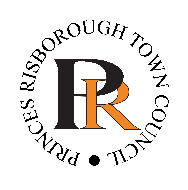 MAINTENANCE OPERATIVEPerson SpecificationAttributesEssentialDesirableQualificationsNoneManual HandlingBrushcutter/strimming CertificateA valid Emergency first aid at work certificateCity & Guilds or equivalent level of qualification in HorticultureExperiencePrevious experience in grounds keeping and garden maintenance.Previous experience in similar environment.Previous Management experienceSkills/KnowledgeKnowledge of Health & Safety practices.  Operate equipment in accordance              with experience and trainingSkills and knowledge in at least one construction trade.Good communication skills.   An enthusiastic approachGood all-round trade skills.Machinery knowledgeComprehensive plant knowledgeOtherAbility to work at heights.   Full clean driving licence. Flexible approach to working hours.   Ability to work on your own or as     part of a team.   Able to carry out physically   demanding tasksDriving licence to include towing a trailerMust live within commutable distance of Princes Risborough